SONCE IN LETNI ČASI - SAMOSTOJNO DELONa sredino strani v zvezku nariši Sonce in pot, po kateri kroži Zemlja okoli njega. Katere oblike je ta pot?Kako imenujemo ravnino, po kateri kroži Zemlja okoli Sonca?Kako se imenuje pot, ki jo naredi Zemlja okoli Sonca?Koliko časa potrebuje Zemlja za en obhod okoli Sonca?Na označeno pot nariši 4 lege Zemlje za štiri letne čase. Bodi pozoren na kot 23,5 °.Kako imenujemo navidezno črto, ki jo ima Zemlja in okoli katere se vrti?Koliko časa traja, da se Zemlja enkrat zavrti okoli nje?Oglej si spodnje 4 slike in k vsaki zapiši za severno poloblo: 1.kateri letni čas je, 2.datum začetka letnega časa; 3.mesto, označeno s temno puščico, kamor sončni žarki padajo najbolj pravokotno; 4.približno dolžino dneva.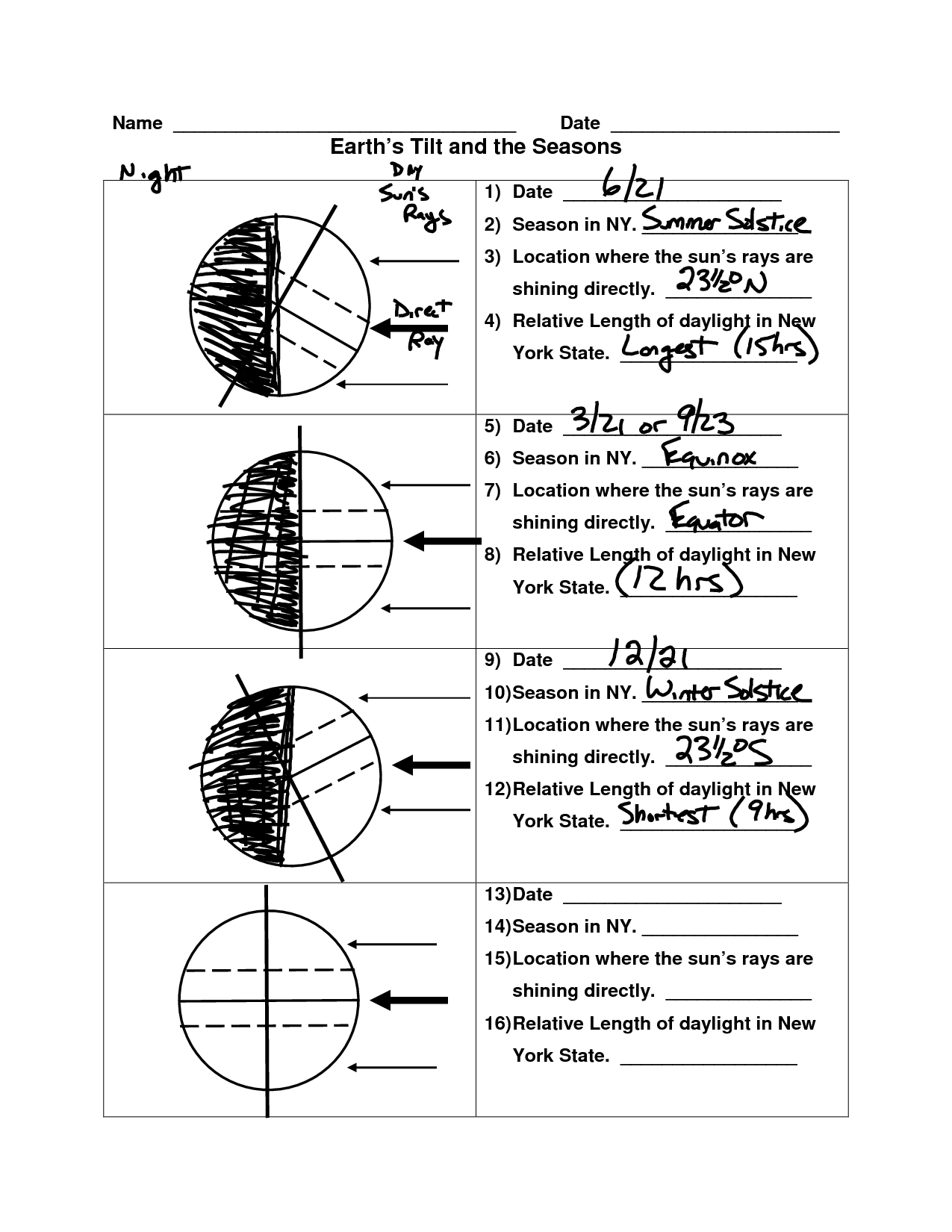 1.______________________________2.______________________________3.______________________________ 4.______________________________1.______________________________2.______________________________3.______________________________ 4.______________________________1.______________________________2.______________________________3.______________________________ 4.______________________________1.______________________________2.______________________________3.______________________________                                                                            4.______________________________ 